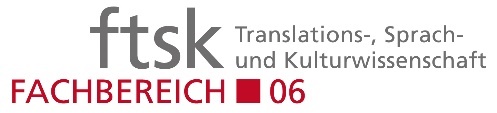 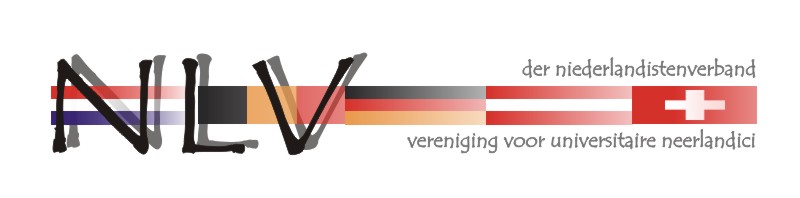 
Aanmeldformulierlectorenbijeenkomst in Germersheim van donderdag 19 t/m zaterdag 21 september 2019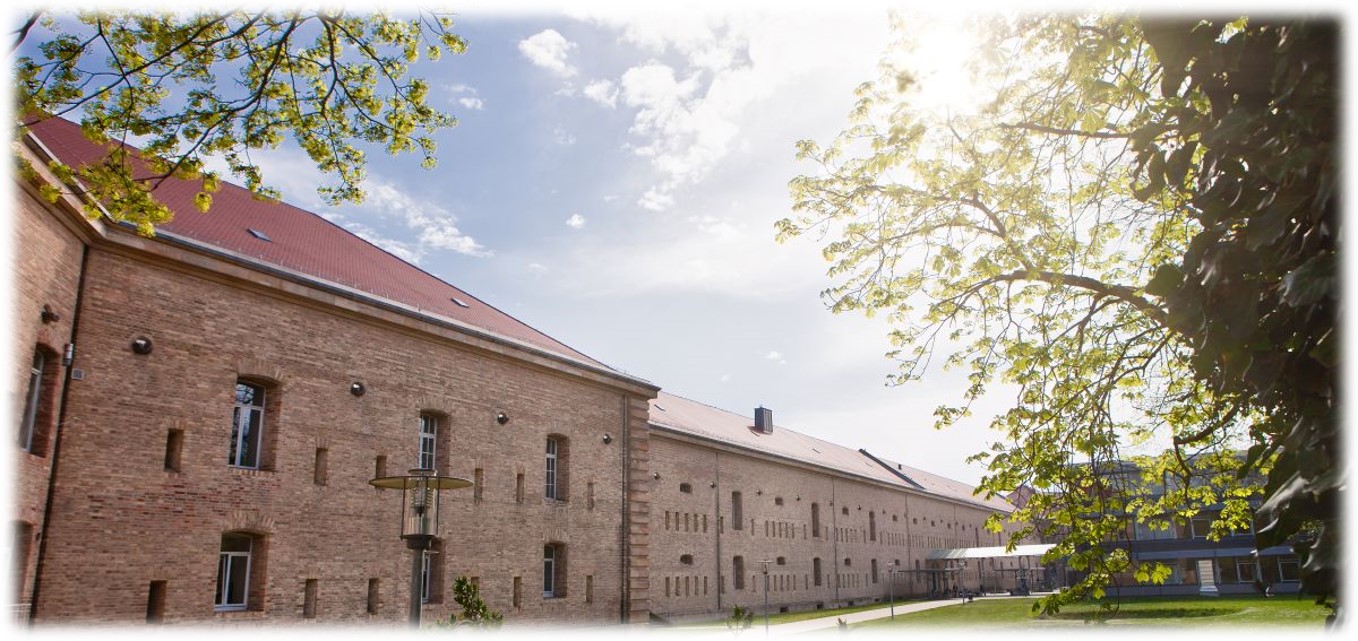 Wij kijken uit naar jullie komst!Caroline Jacobs-Henkel, Susanne Schaper, Stephanie Heiß en Rianne Fuchs-FrankeNaam…Universiteit…E-mailadres…Aantal overnachtingen in Hotel Germersheimer Hof:https://www.hotel-germersheimer-hof.de/Vegetarisch of ander dieet:…Plaats en datum…Handtekening of naam…Vragen of opmerkingen:…